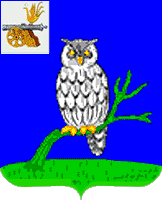   СЫЧЕВСКАЯ РАЙОННАЯ ДУМАР Е Ш Е Н И Е  от  24 апреля 2020 года                                                                                        № 263О назначении членов  избирательнойкомиссии  муниципальногообразования «Сычевский район»Смоленской области с правом решающего голосаВ соответствии с ч. 11 ст. 29 Федерального закона от 12.06.2002 г. № 67-ФЗ «Об основных гарантиях избирательных прав и права на участие в референдуме граждан Российской Федерации», ч. 1 ст. 12 областного закона от 24.04.2003 года № 12-з «Об избирательных комиссиях, комиссиях референдума в Смоленской области», ст. 21 Устава муниципального образования «Сычевский район» Смоленской областиСычевская районная Дума РЕШИЛА:                        1. Назначить членами избирательной комиссии муниципального образования «Сычевский район» Смоленской области с правом решающего голоса:     - Зенченко Марину Викторовну, 1975 года рождения, образование высшее, заместитель Главы, управляющий делами Администрации муниципального образования «Сычевский район» Смоленской области, по предложению Президиума Регионального политического совета Смоленского регионального отделения Партии «ЕДИНАЯ РОССИЯ»    - Пономаренко Елену Валерьевну, 1978 года рождения, образование среднее профессиональное, старший менеджер отдела городского хозяйства муниципального образования «Сычевский район» Смоленской области, по предложению собрания избирателей по месту работы.      2.Настоящее решение направить в избирательную комиссию муниципального образования «Сычевский район» Смоленской области.      3. Настоящее решение опубликовать в газете «Сычевские вести».Глава муниципального образования                Председатель Сычевской районной «Сычевский район» Смоленской области       Думы____________М.А.Лопухова___________________Т.В.Никонорова                    